论文重复率检测学生：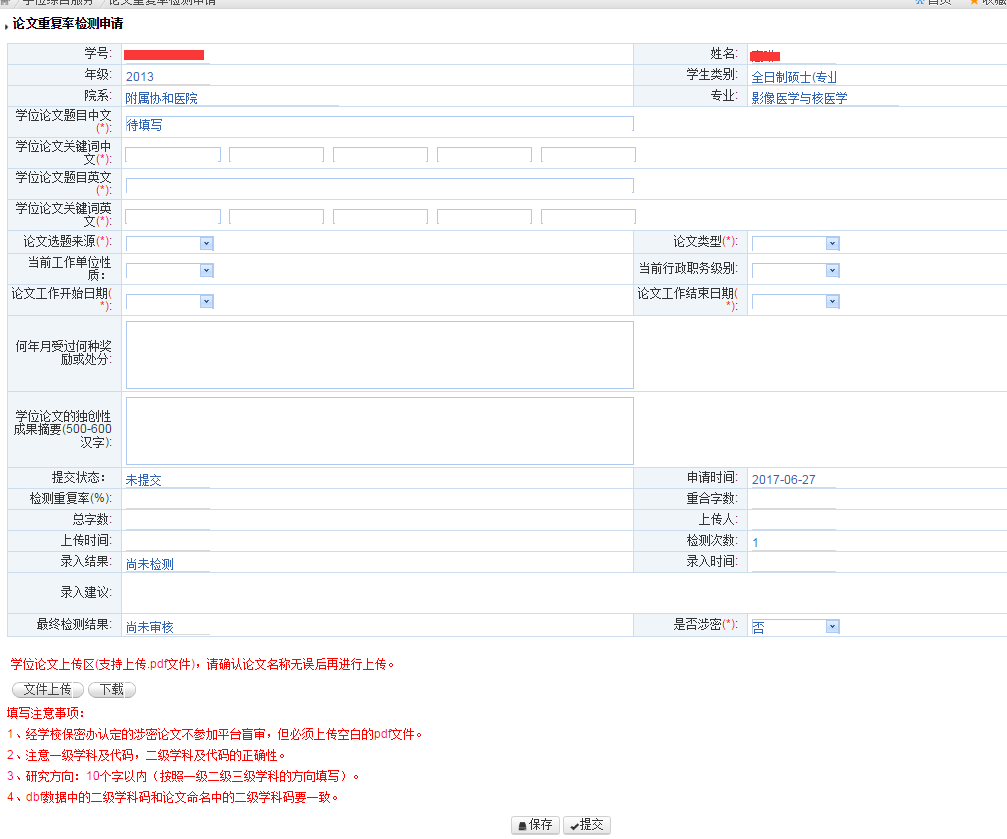 重复率检测申请，上传检测论文，提交后到导师审核流程。导师：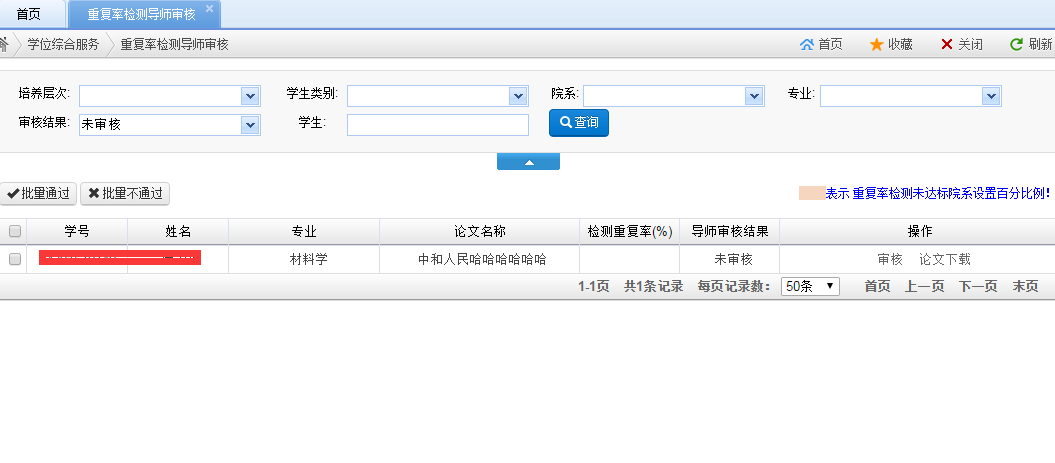 单个、批量审核，审核通过走下一步流程（院系秘书/学位办检测结果录入），不通过的终止该流程。院系秘书/学位办：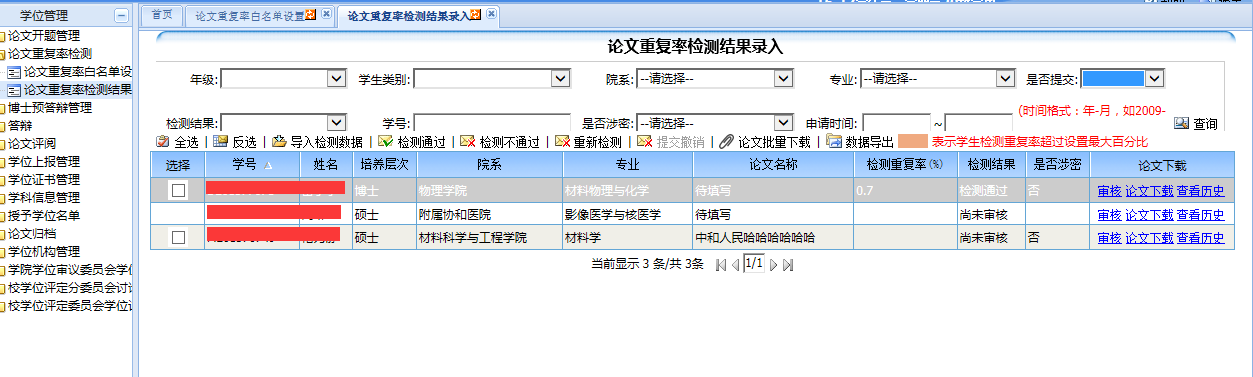 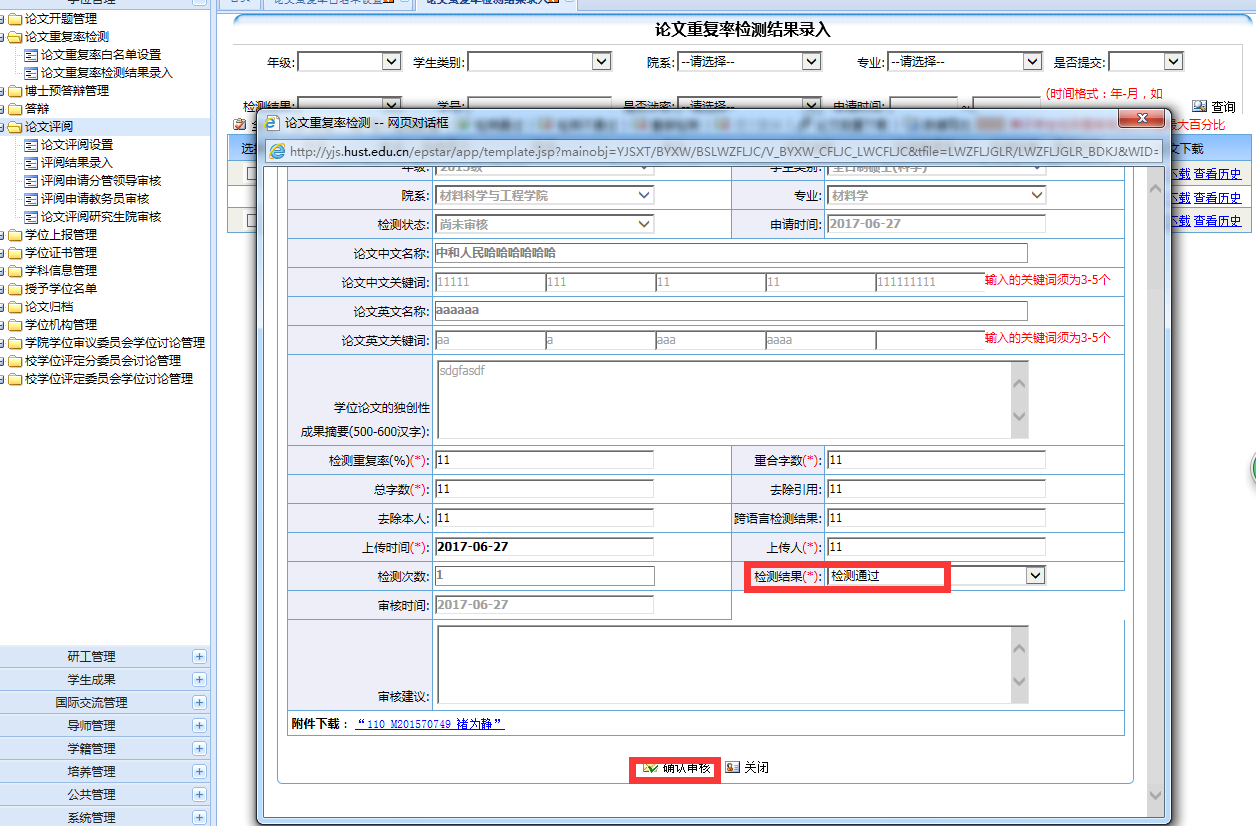 单个录入检测结果/批量导入检测结果，检测通过和不通过。通过的话进行下一步论文评阅，不通过的终止该流程。二、论文评阅学生：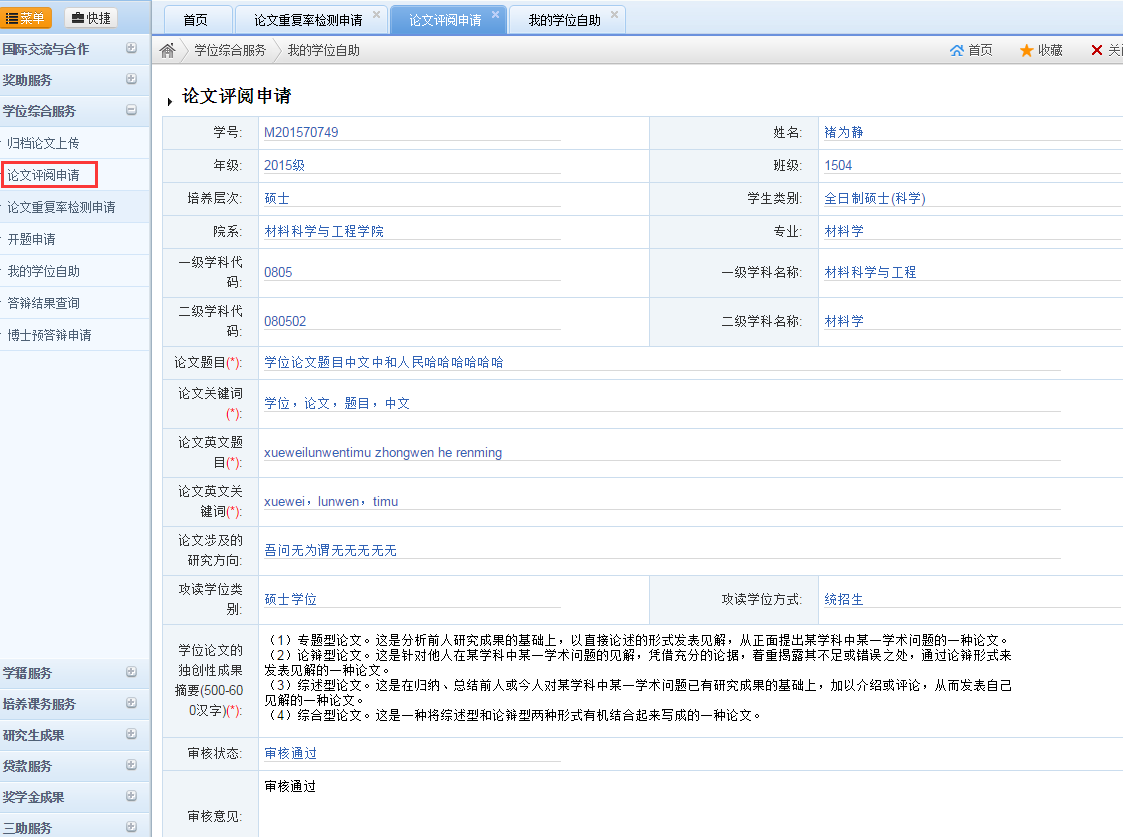 论文评阅申请，上传评阅论文，提交后到导师审核流程。导师：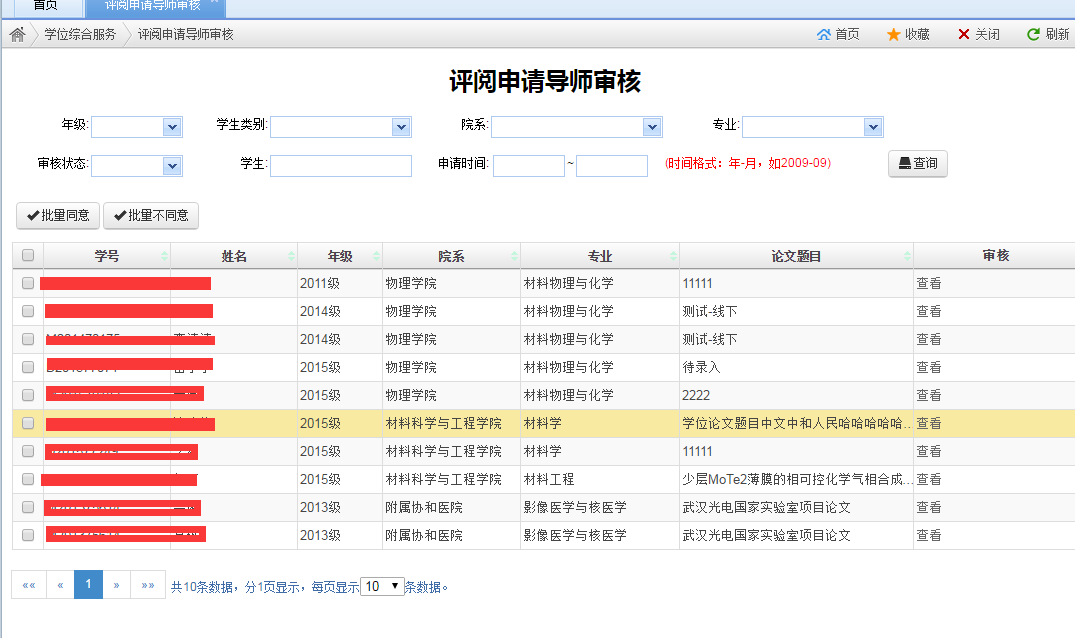 单个/批量审核，审核通过到下一步分管院长审核，不通过终止该流程。分管院长：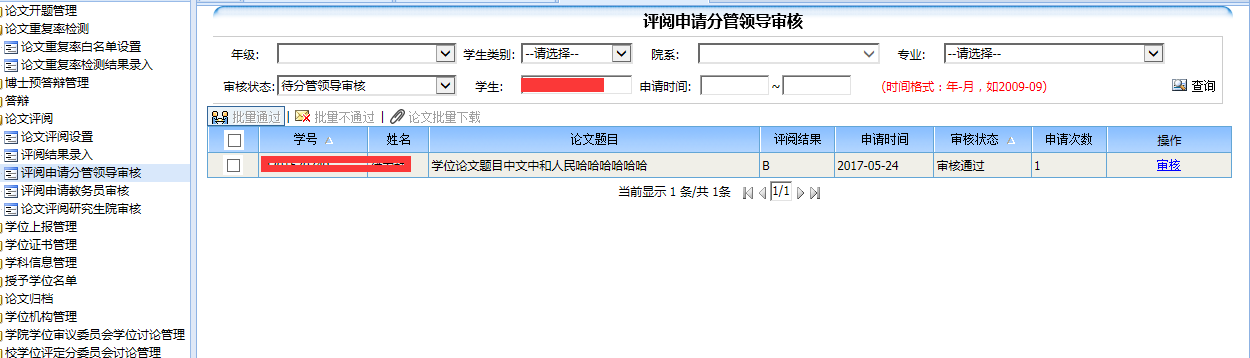 单个/批量审核，审核通过和不通过。博士生中非留学生并且论文非涉密的，审核通过了走研究生院审核；其余的学生审核通过的话，审核通过了走教务员审核。学位办：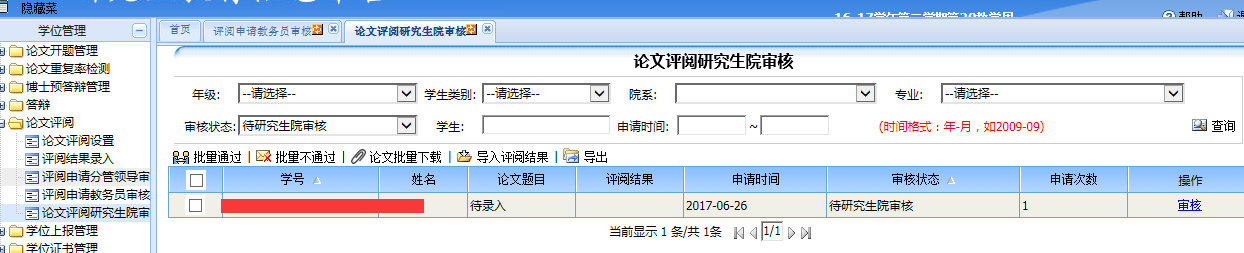 单个录入/批量导入评阅结果，审核通过则进行下一步流程院系终审，审核不通过则终止该流程。院系秘书：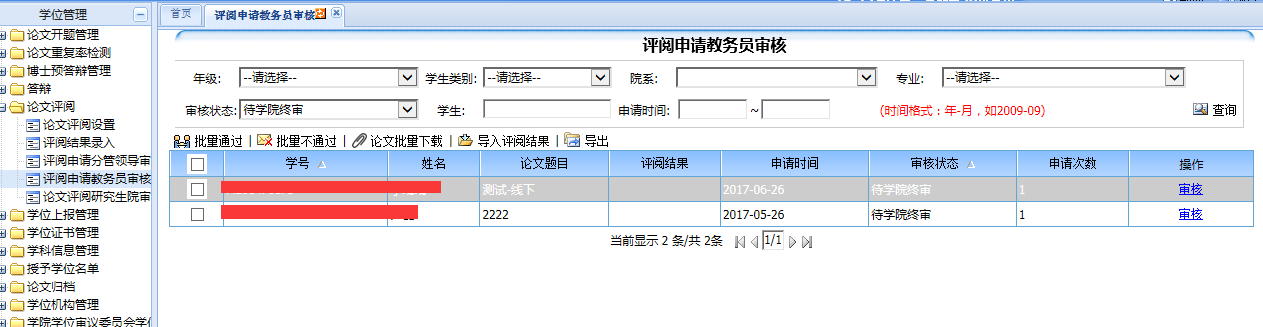 单个录入/批量导入评阅结果，审核通过则进行下一步流程答辩申请，审核不通过则终止该流程。三、论文答辩学生：1、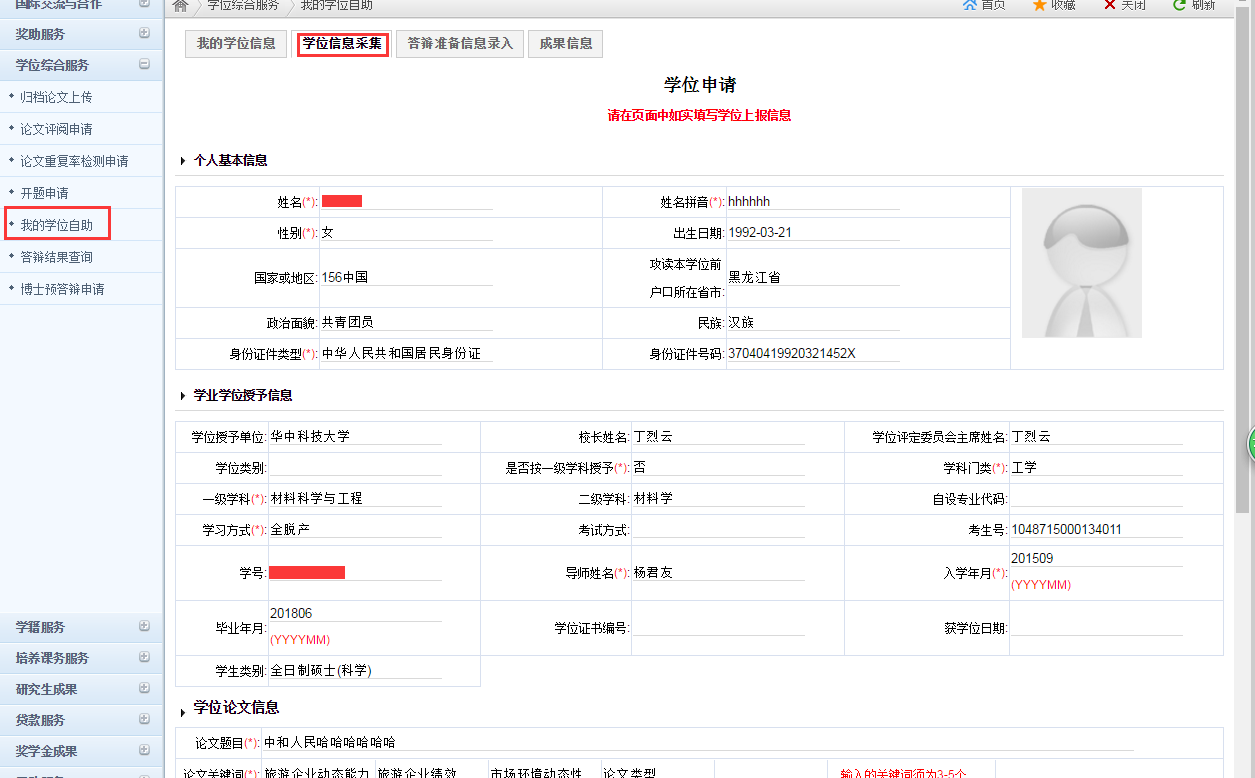 学位信息采集填写2、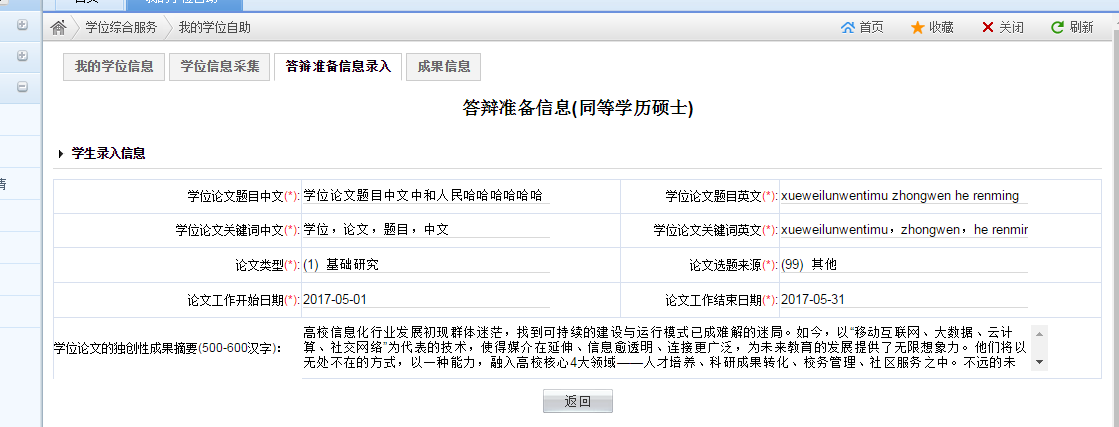 答辩准备信息录入针对成果信息，硕士生没做任何校验要求，但是博士生想要提交答辩申请，成果信息里面必须得有论文成果，选择了论文的时候，判断该论文是否是第一作者或者第二作者导师为第一作者，否则不能提交答辩申请导师：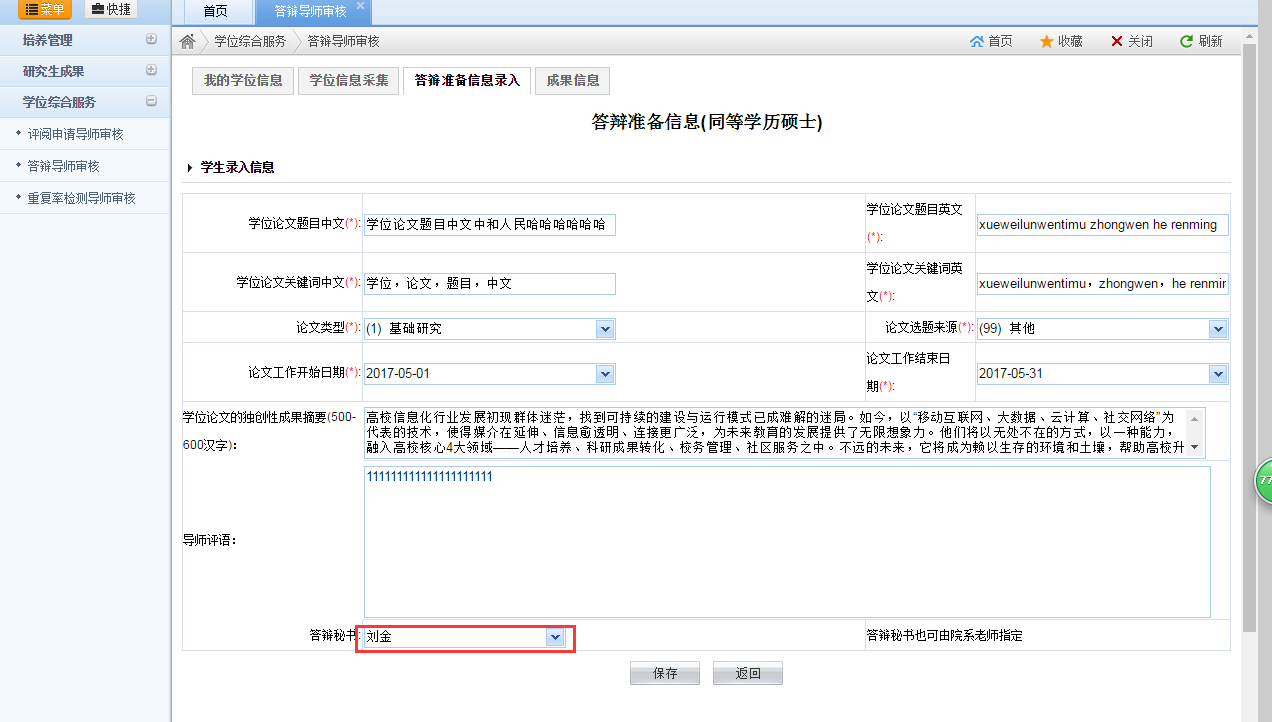 审核通过和不通过，通过之后到院系审核，不通过则流程终止。在答辩准备信息录入的时候，也可以选择答辩秘书分管院领导：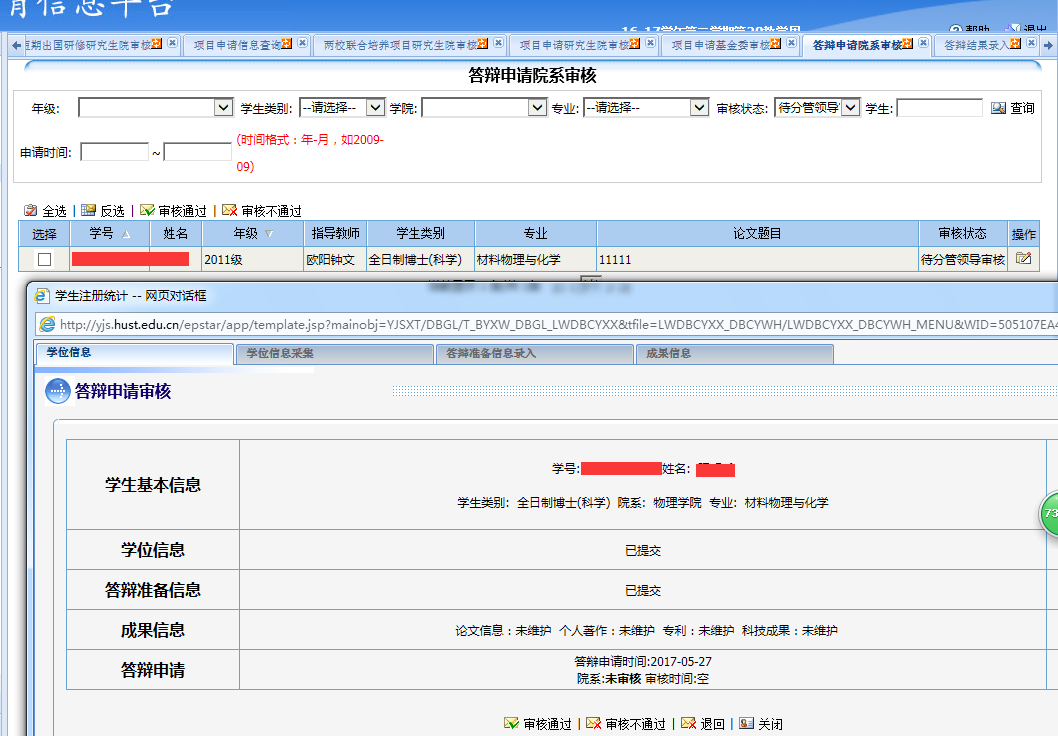 审核通过后下面进行答辩结果录入，不通过的话流程中止。答辩秘书：1、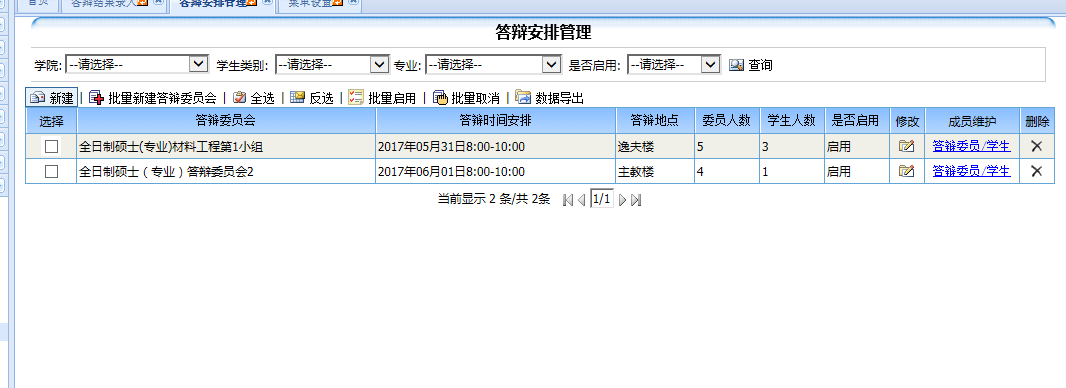 新建答辩委员会2、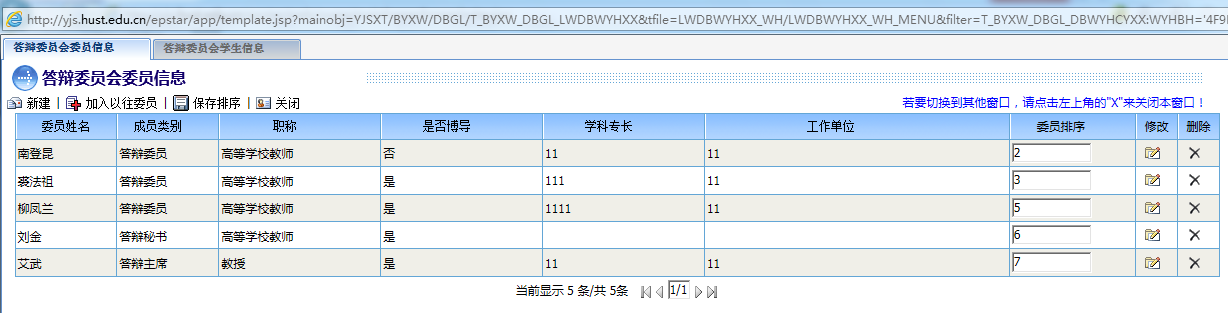 维护答辩成员3、学生会根据自己的答辩秘书，自动加载过来。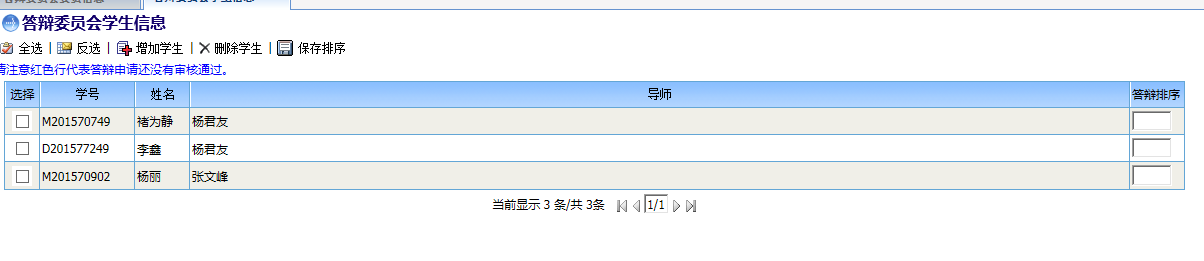 4、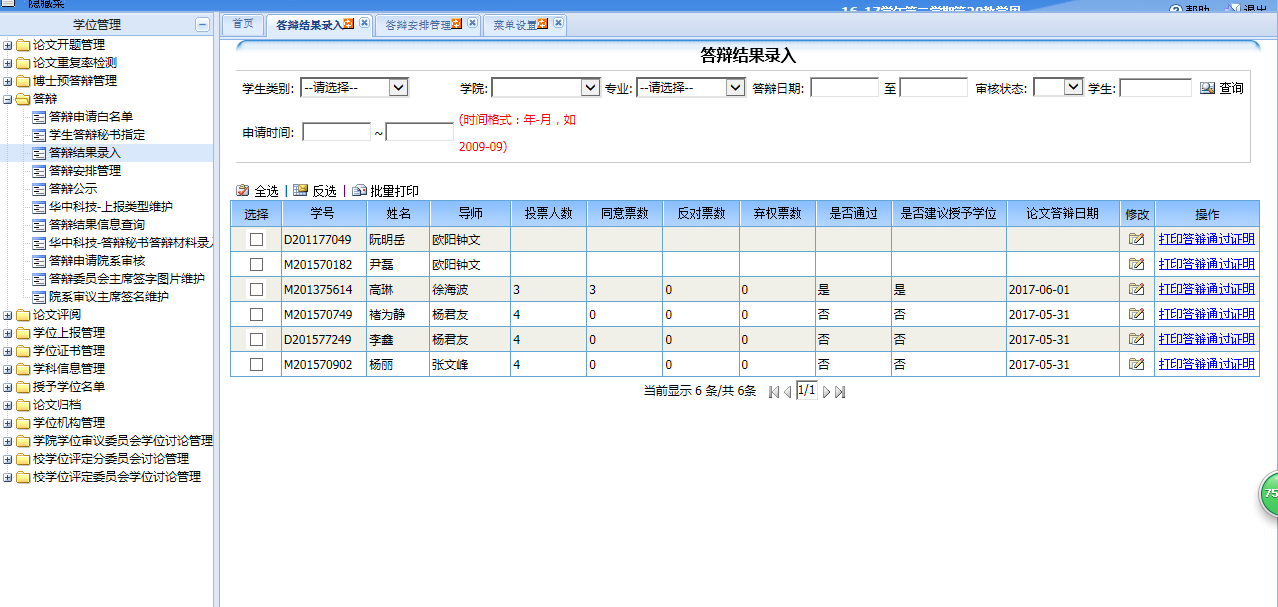 答辩结果录入，根据答辩委员会成员的投票结果进行录入。5、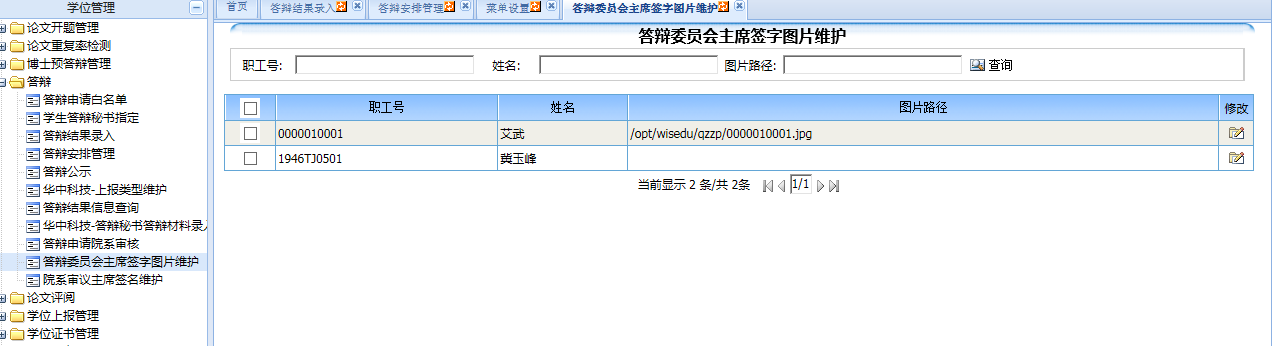 维护答辩委员会主席签字图片6、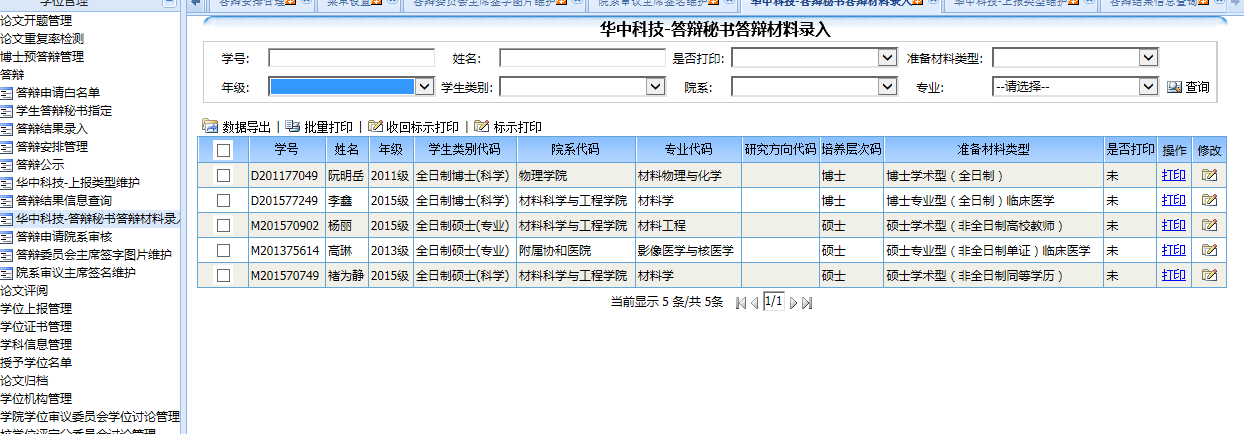 维护录入答辩材料信息学位办：1、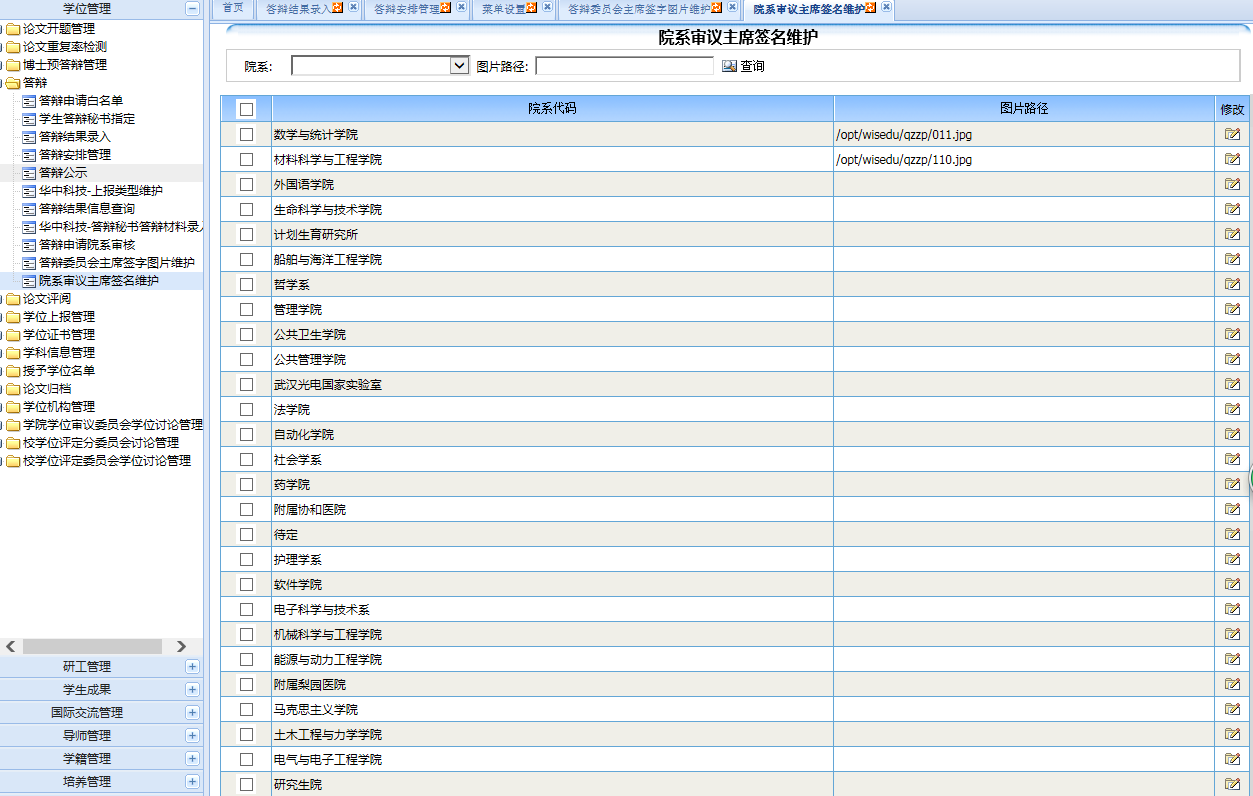 维护院系审议主席签名2、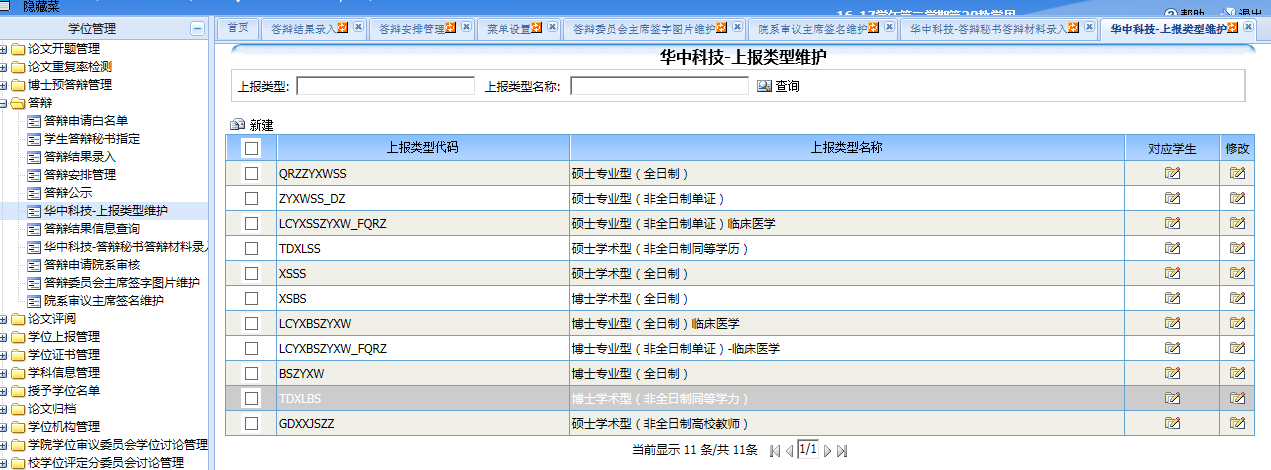 上报类型维护，总共十一中上报类型。3、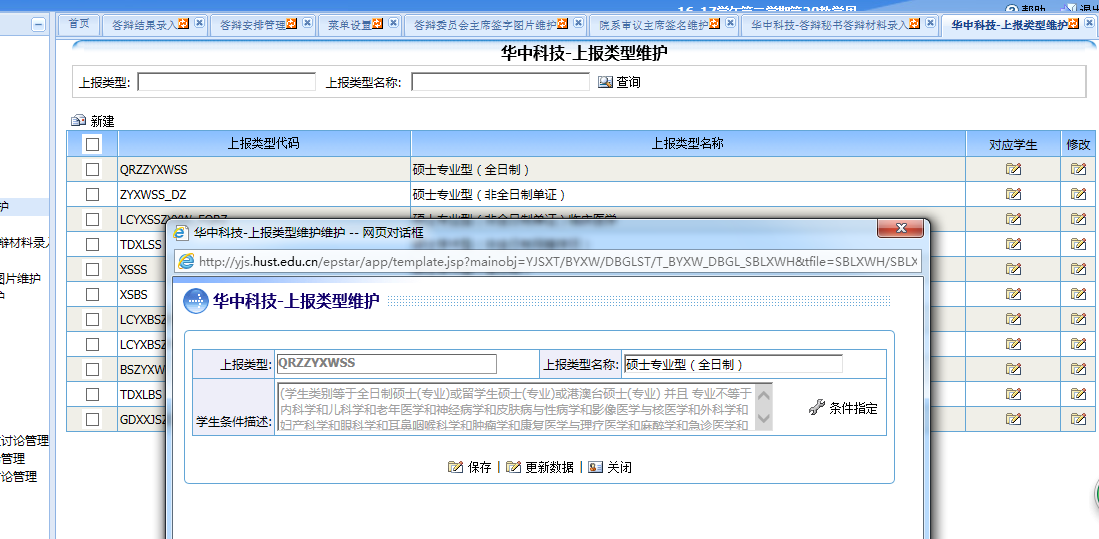 设置学生条件，指定对应的上报类型，更新数据，将对应的学生加载过来。4、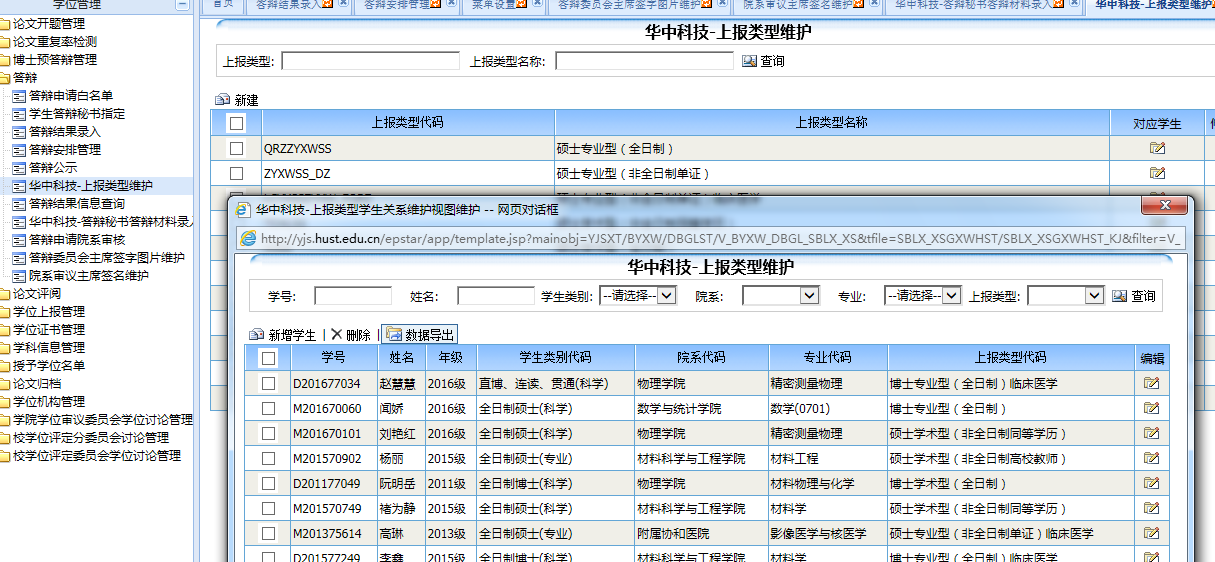 或者是手动指定过来。四、学位机构管理学位办：1、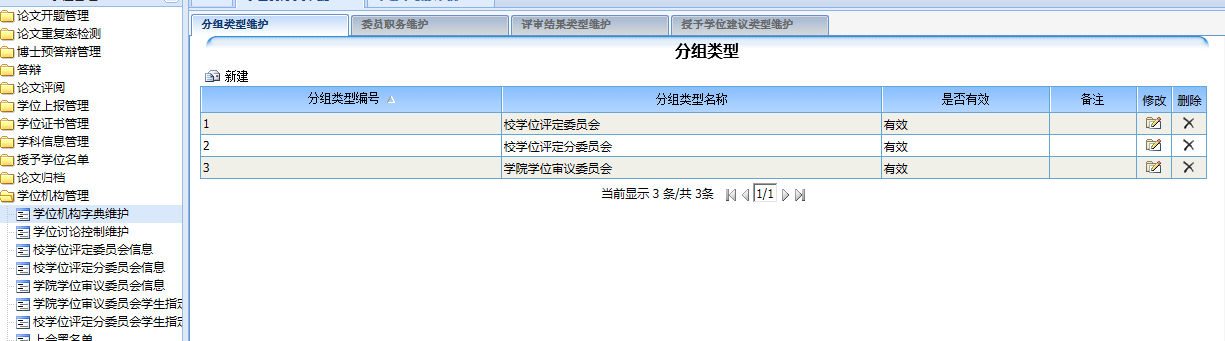 维护学位机构字典2、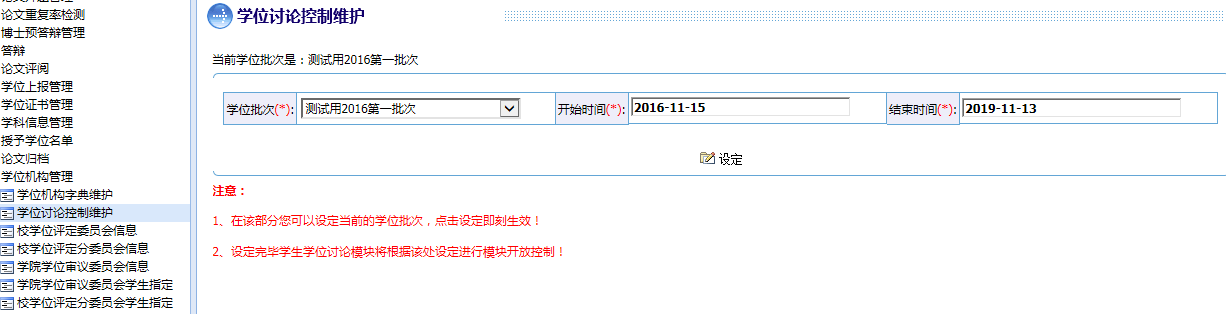 批次时间控制五、学院学位审议委员会讨论管理院系秘书：1、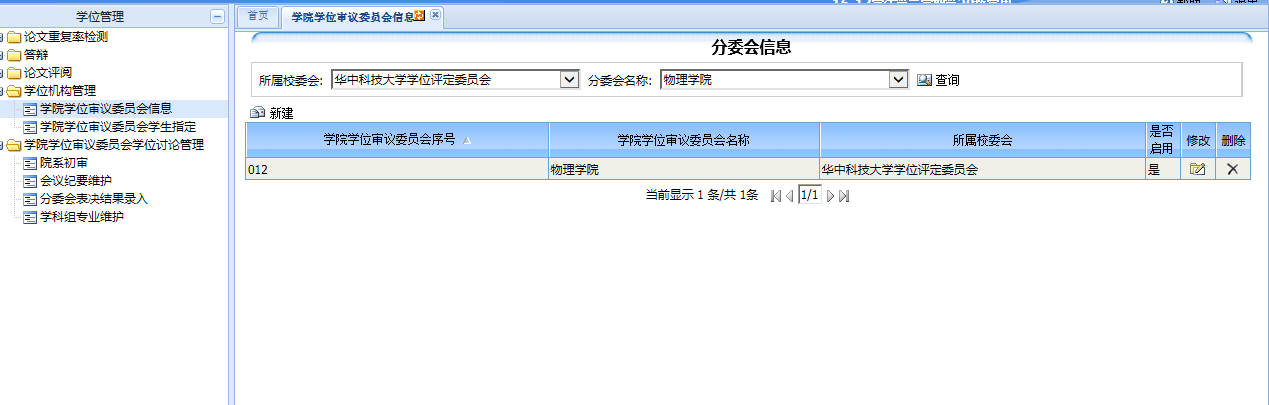 学院学位审议委员会信息维护，设置分委会成员信息2、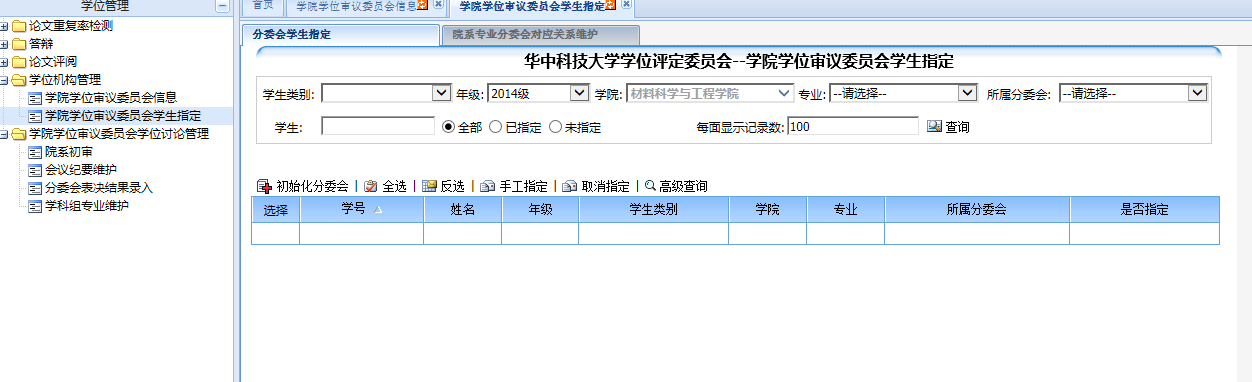 学院学位审议委员会学生指定，可以手动单个指定，也可以根据院系专业分委会对应关系，初始化分委会按钮，进行批量指定。指定学院学位审议委员会后，走下一步流程院系初审。3、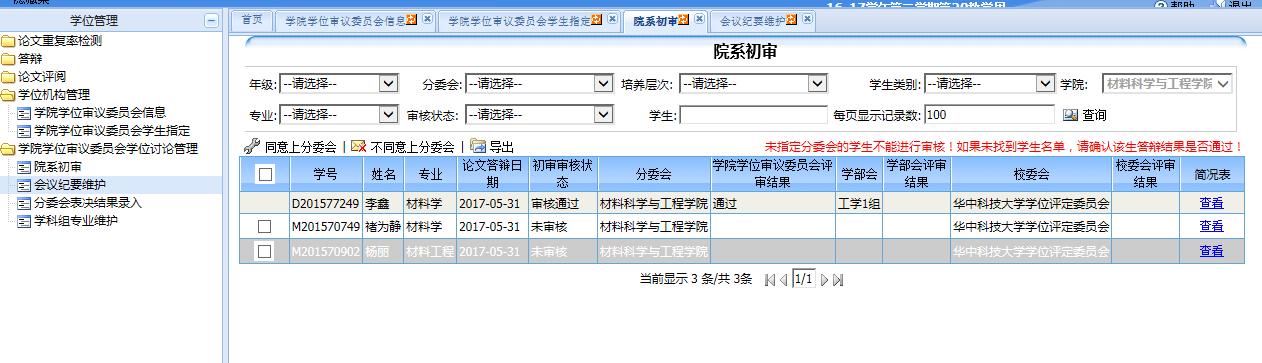 同意上分委会和不同意上分委会，同意则进行下一步表决结果录入，不同意则流程中止。4、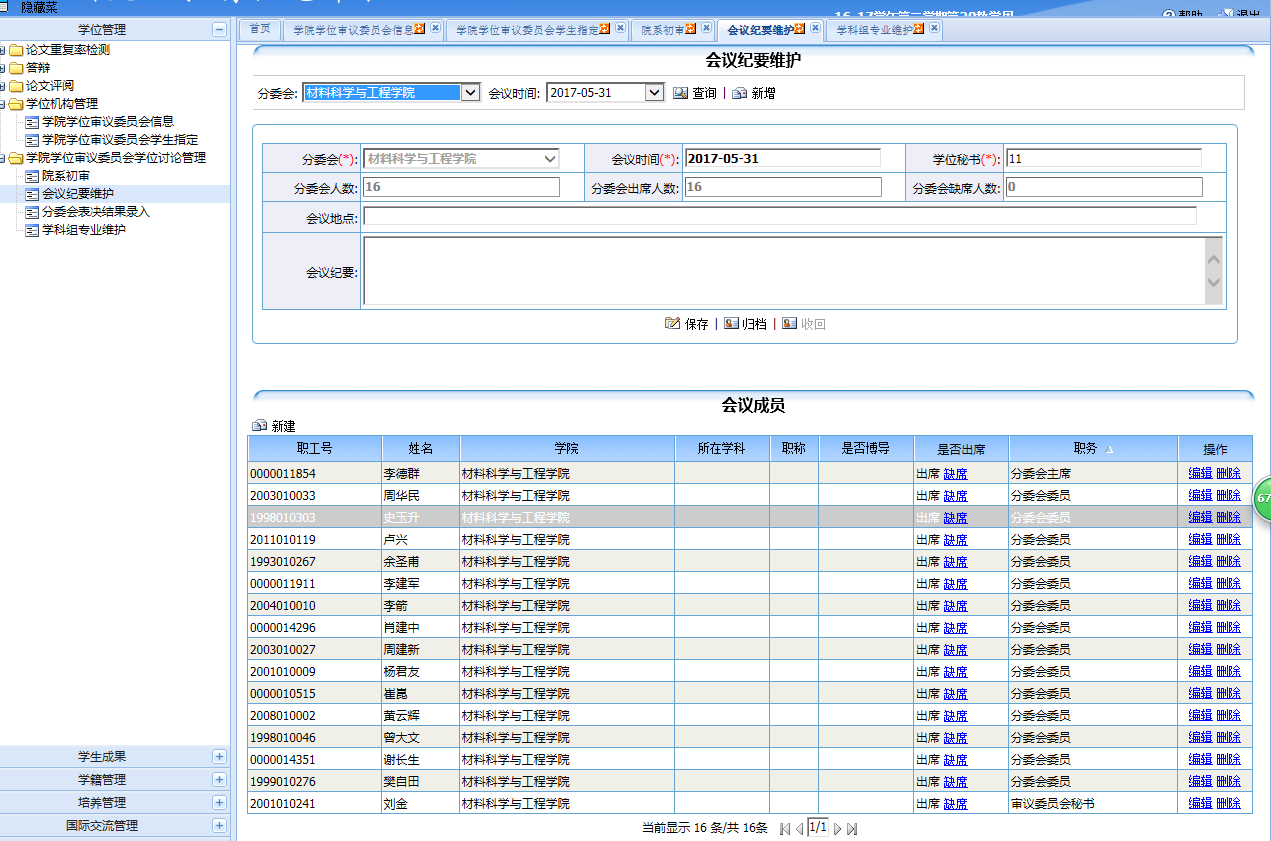 创建会议纪要，设置会议时间和地点，以及参会人员。5、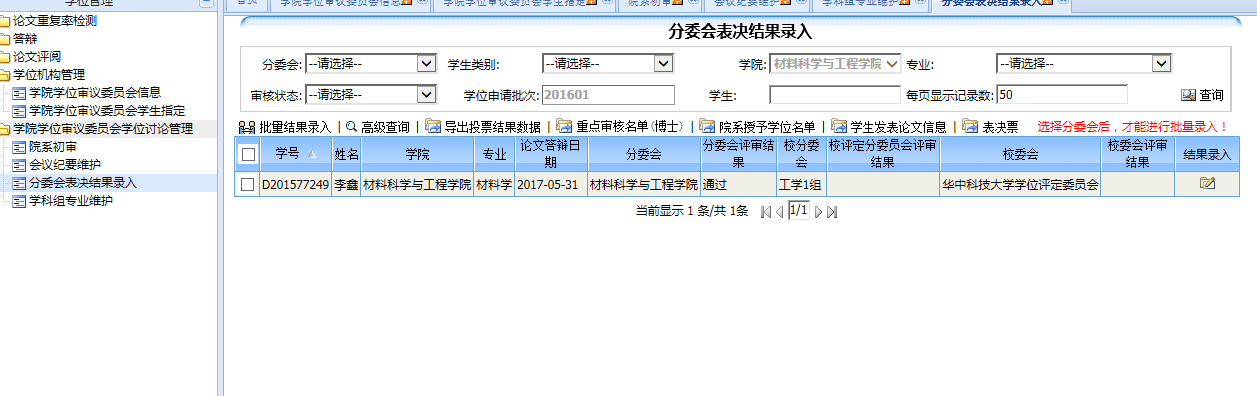 录入学院学位审议委员会成员的投票结果，审核通过和不通过。通过则进行校学位评定分委员会讨论。六、校学位评定分委会讨论管理学位办：1、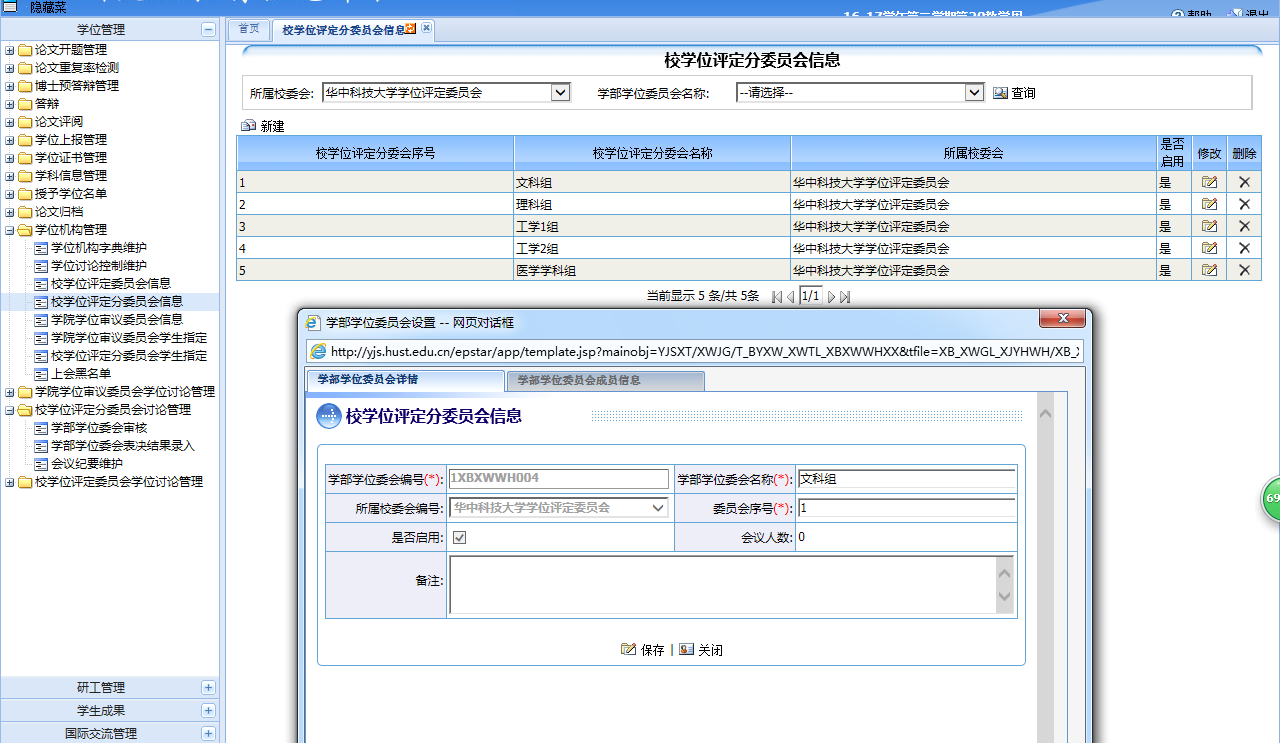 维护校学位评定分委会信息和成员信息。2、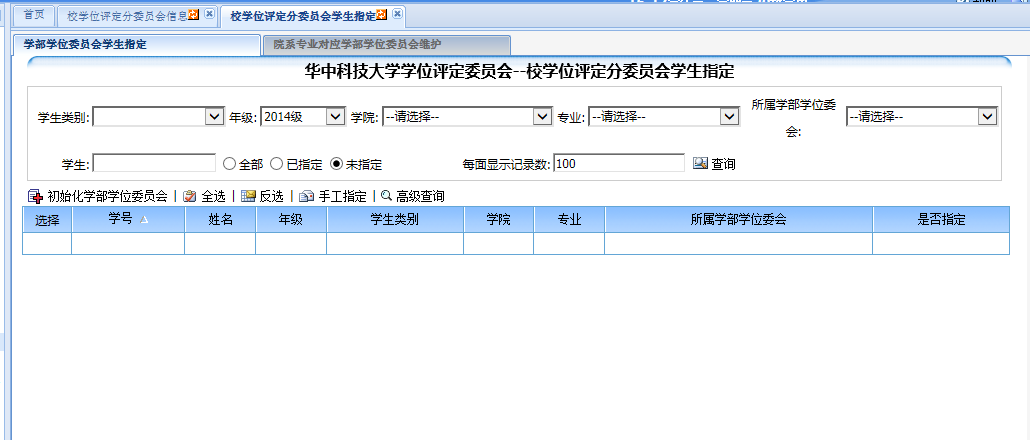 校学位评定分委会学生指定，可以手动单个指定，也可以根据院系专业分委会对应关系，初始化委员会按钮，进行批量指定。指定校学位评定分委会后，走下一步流程学部学位委会审核。3、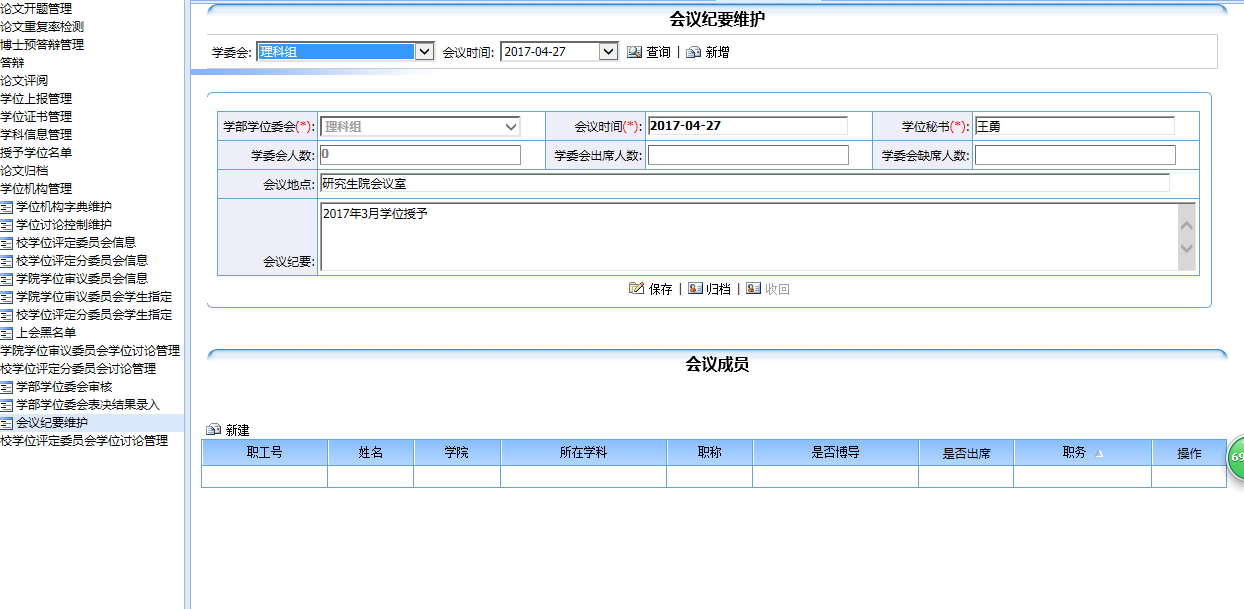 创建会议纪要，设置会议时间和地点，以及参会人员。4、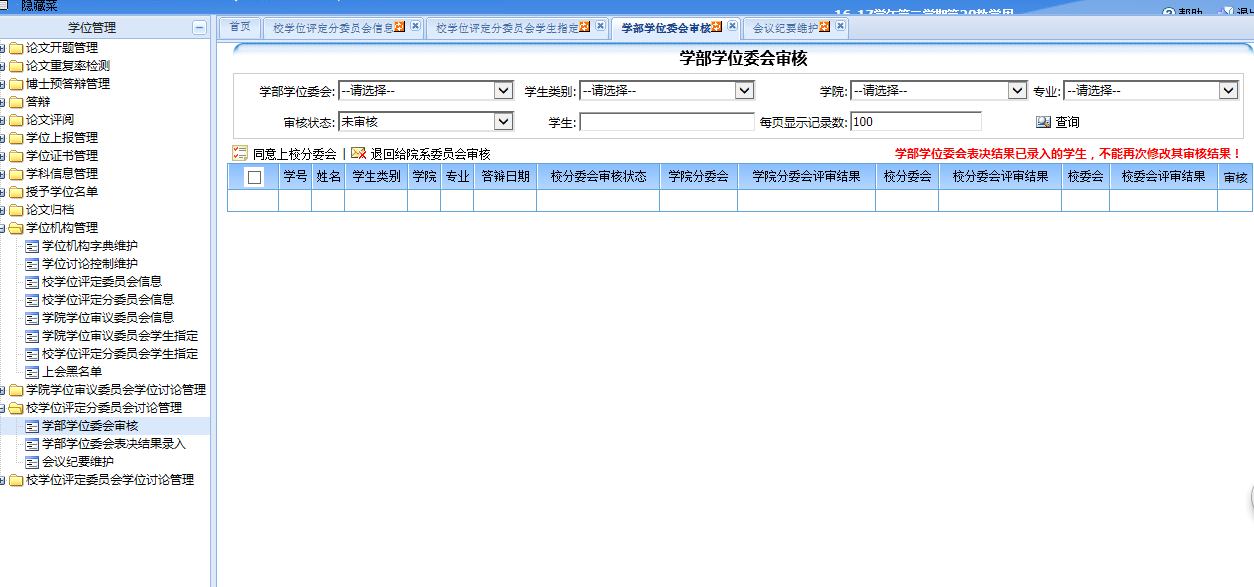 同意上校分委会和不同意上校分委会，同意则进行下一步表决结果录入，不同意则流程中止。5、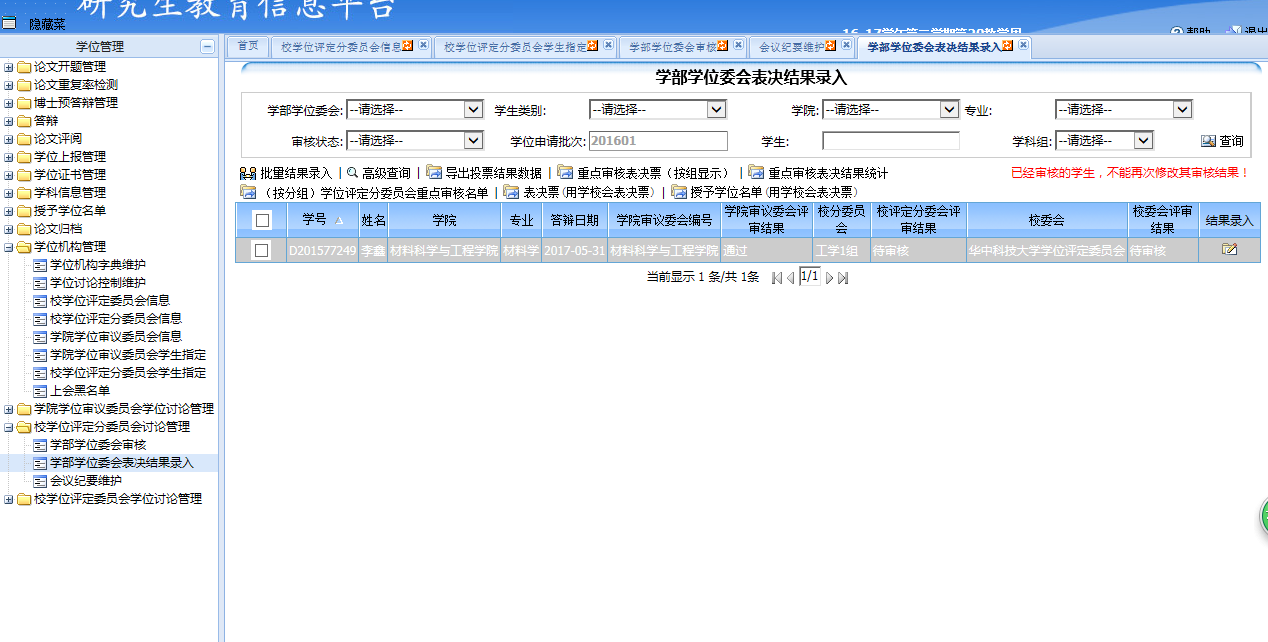 录入校学位评定分委会成员的投票结果，审核通过和不通过。通过则进行校学位评定委员会讨论。校学位评定委员会讨论管理学位办：1、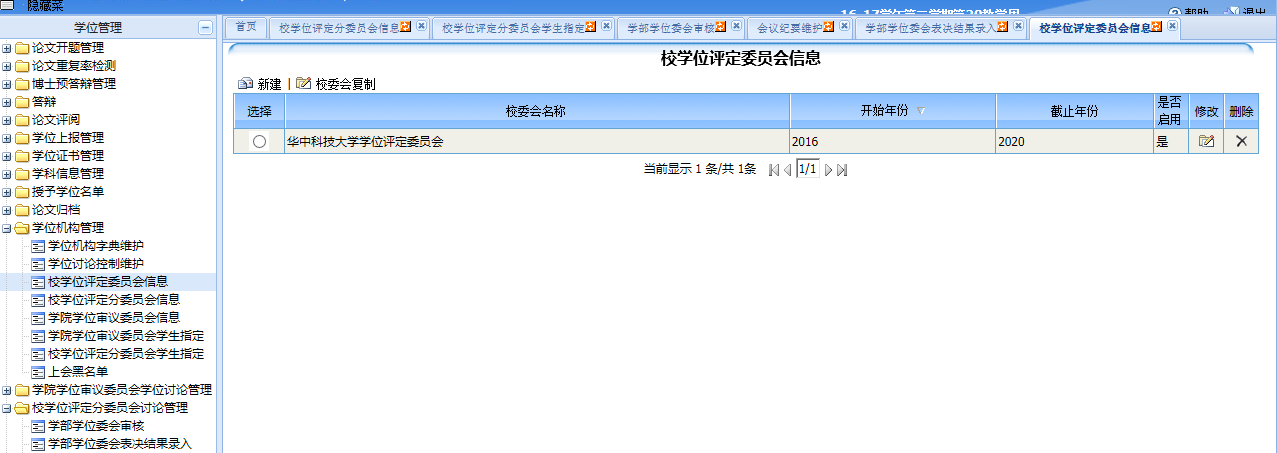 维护校学位评定委员会信息和成员信息。2、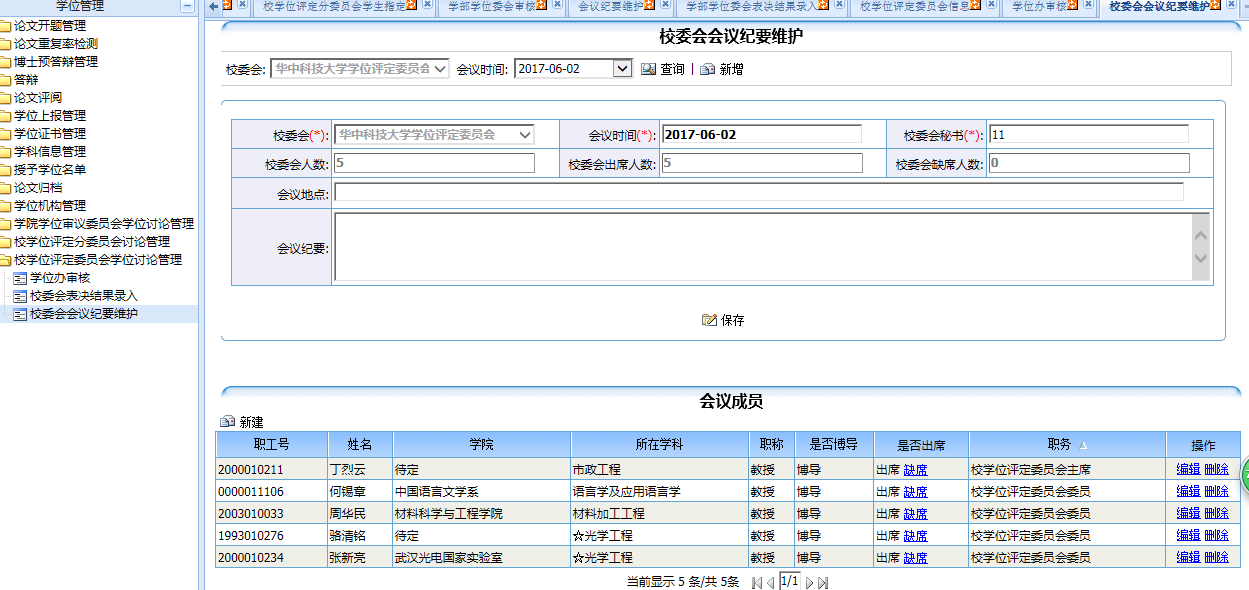 创建会议纪要，设置会议时间和地点，以及参会人员。3、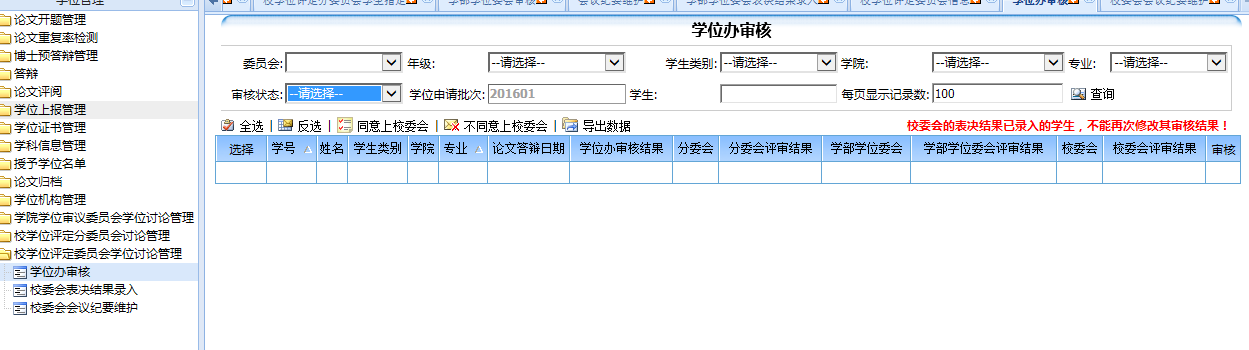 同意就进行下一步表决结果录入，不同意则流程终止4、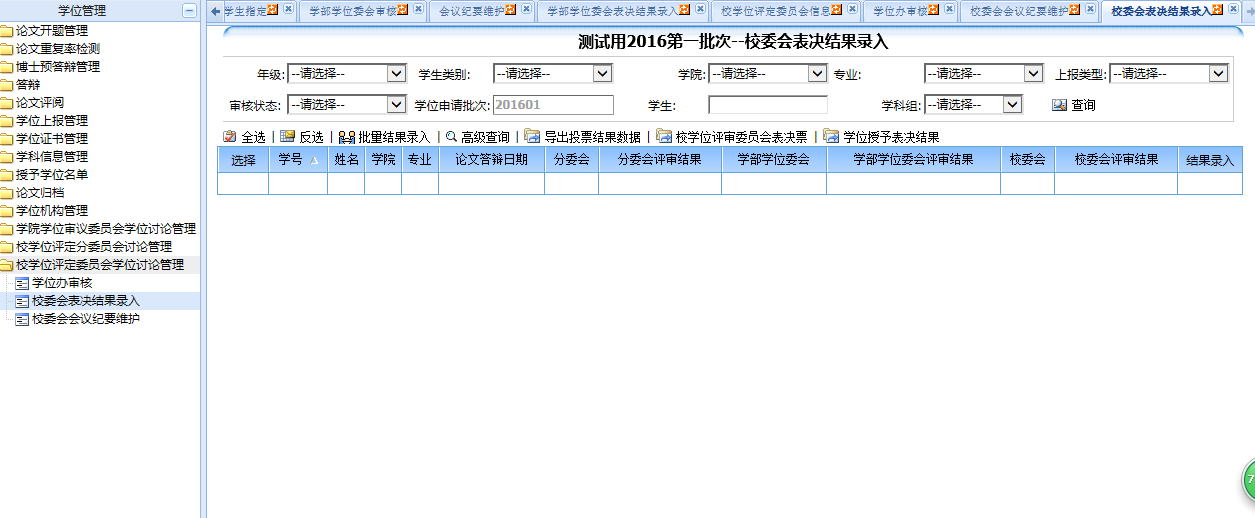 录入校学位评定委员会成员的投票结果。